Real Event or Exercise: ___________________________________________________________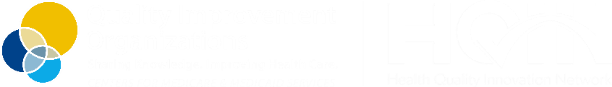 Exercise/Event Name:Type:  Tabletop          Functional  Full Scale          Real EventDate & Location:Type:  Tabletop          Functional  Full Scale          Real EventEmergency Planning Team Primary Point of Contact:Name:Organization:Emergency Planning Team Primary Point of Contact:Phone:Email:Capabilities Tested: Community/Healthcare System Preparedness   Community/Healthcare System Recovery Emergency Operations Coordination Emergency Public Info. and Warning Fatality Management Information Sharing Mass Care Medical Countermeasure Dispensing Medical Material Management and Distribution Medical Surge Non-Pharmaceutical Interventions Public Health Laboratory Testing Public Health Surveillance and Epidemiological Investigation Responder Safety and Health Volunteer ManagementScenario Type: Critical Infrastructure Failure  Cybersecurity CBRNE (Chemical, Biological, Radiological, Nuclear, Explosive) Foreign Animal Disease HazMat Medical Surge  Natural Hazard/Weather  Workplace Violence/Active Shooter Highly Communicable Disease Novel Outbreak Pandemic Biohazard Waste Other:Basic Infection Control Activities Affected by This Scenario: Cleaning Protocols Hand Hygiene Personal Protective Equipment Transmission-Based Precautions Safe Food and Drink Distribution Other:Participating Organizations:Scenario Summary:Provide a brief overview of the exercise scenario. The full exercise scenario (e.g., Situation Manual, Master Scenario of Events List, etc.), exercise timeline, and/or other documents may be attached as separate documents.Objectives and Discussion of those Objectives:Major Strengths: Major Areas of Improvement:Improvement Plan:The IP is used to determine what actions will be taken to increase a specific capability. Include at least 3 corrective actions. Capability Recommendation:Corrective Action:Primary Responsible Personnel/Dept.:Target Completion Date:Improvement Plan:The IP is used to determine what actions will be taken to increase a specific capability. Include at least 3 corrective actions. Capability Recommendation:Corrective Action:Primary Responsible Personnel/Dept.:Target Completion Date:Improvement Plan:The IP is used to determine what actions will be taken to increase a specific capability. Include at least 3 corrective actions. Capability Recommendation:Corrective Action:Primary Responsible Personnel/Dept.:Target Completion Date:Analysis:Specify if and why objectives were achieved or not achieved.Completed By:Name:Name:Organization:Organization:Completed By:Phone:Phone:Email:Email: